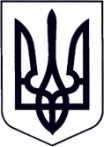 У К Р А Ї Н АЗАКАРПАТСЬКА ОБЛАСТЬМУКАЧІВСЬКА МІСЬКА РАДАВИКОНАВЧИЙ КОМІТЕТР І Ш Е Н Н Я25.08.2020		                              Мукачево                                                 № 322Про затвердження персонального складу конкурсної комісії для проведення конкурсу на зайняття посади директора Комунального некомерційного підприємства “Центр первинної медико-санітарної допомоги Мукачівської міської ОТГ” 	З метою проведення конкурсу на зайняття посади директора Комунального некомерційного підприємства “Центр первинної медико-санітарної допомоги Мукачівської міської ОТГ», відповідно до Порядку проведення конкурсу на зайняття посади керівника державного, комунального закладу охорони здоров'я, затвердженого Постановою КМУ від 27.12.2017р. №1094, керуючись ч.1 ст.52, ч.6 ст. 59 Закону України «Про місцеве самоврядування в Україні», виконавчий комітет Мукачівської міської ради вирішив: 	1. Затвердити персональний склад конкурсної комісії для проведення конкурсу на зайняття посади директора Комунального некомерційного підприємства “Центр первинної медико-санітарної допомоги Мукачівської міської ОТГ” у наступному складі:- Голова комісії: Горват Мар’яна Євгенівна – заступник директора КНП «Центр первинної медико-санітарної допомоги Мукачівської ОТГ»;- Секретар комісії:  Леманинець Василь Васильович – фахівець з публічних закупівель КНП «Центр первинної медико-санітарної допомоги Мукачівської ОТГ»;Члени комісії: Карпінський Олег Леонідович – завідувач амбулаторії ЗПСМ №1 КНП «ЦПМСД Мукачівської ОТГ»;Мандзич Любов Іванівна – радник Мукачівського міського голови;Ліпінська Валерія Людвигівна – начальник служби персоналу Мукачівської міської ради;Габовда Олександра Василівна – головний спеціаліст юридичного відділу Мукачівської міської ради;Пірчак Альберт Ілліч – директор Міжнародного фонду охорони здоров’я та навколишнього середовища «Регіон Карпат».Товчко Олексій Павлович – директор ВП громадської організації «Всеукраїнська громадська організація інвалідів «Союз Чорнобиль Україна» в місті Мукачево» 	2. Конкурсній комісії проводити свою роботу з урахуванням вимог Постанови КМУ від 27.12.2017р. №1094 “Про затвердження Порядку проведення конкурсу на зайняття посади керівника державного, комунального закладу охорони здоров'я”.	3. Контроль за виконанням цього рішення покласти на керуючого справами виконавчого комітету Мукачівської міської ради О.Лендєла.В.о.міський голова								             Р.Федів